Board of Selectmen Meeting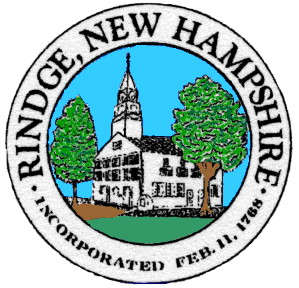 Town Office Conference RoomWednesday, 9/15/20216:00 PM MeetingAgendaPledge of Allegiance Selectmen’s Announcements: Citizen’s ForumConsent Agenda Approval of:      Minutes 8/18/2021, 8/18/2021 NP, 9/1/2021, 9/1/2021 NP (Sessions 1 & 2 )Payroll 9/9/2021, 9/16/2021Accounts payable 8/12/2021, 9/2/2021, 9/9/2021, 9/16/2021Old Business Clock Donation Insurance and AppraisalNew Business Budget Schedule and Joint Session Schedule ApprovalOld Fire Rescue Title Authorization to RosenbauerInformational Items/Communications/UpdatesAny other official business to come before the Board